 Please see the CaPROMISE Transition Portfolio Direction Sheet for specifics regarding us of this chart.CaPROMISE Transition PortfolioCaPROMISE Transition PortfolioCaPROMISE Transition PortfolioCaPROMISE Transition PortfolioCaPROMISE Transition Portfolio      Items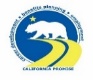 DateStartedDate ImplementedDateCompleted1Contact and Resources    Emergency Numbers     Directory of important numbers 2Education Documents     Individualized Education Plan/Individualized Transition Plan     Recent Psycho-Education Evaluation     Tri-Annual Evaluation     Transcripts     Summary of Performance (receive upon exit from school)3  Self-Advocacy Documents     Assessments     Person Driven Planning/Person Centered Planning     Skills and Strengths     Disability Disclosure     Learning Preferences     Legal Rights ADA & 504     ABLE Act     Health Care Documents     Other Applicable Legislation4Current Services (Resources Using Right Now)     Department of Rehabilitation IPE     Regional Center of Orange County     Family Resource Center     Independent Living Center (Local)     Mental Health Services / NAMI information5Benefits Planning & Management     BPQY/ SSA 3288     SEIE + Other Work Incentives     DB101 Information     301 Waiver Verification     Benefits Summary Analysis/Case File Review     Social Security Information (SSI & SSDI)     PASS Plan6Independent Living     Affordable Housing / HUD/ Regional Center Housing Info      In Home Support Services (IHSS)     Essential Life Skills      Transportation (Public Bus, Para-Transit, Uber, Lift etc.)     Recreation and Leisure (City Services)     Voter Registration     Selective Service     California ID 7Community Resources (Future Resources)     Adult Service Agencies     American Job Center (AJC) Information     Food Assistance     Clothing Assistance8Employment     Career Assessments     Resume (Updated)     Cover Letter     Sample Interview Questions     Work ready Documents     Letters of Recommendation9Post-Secondary Education    SOP Academic Accommodation Needs    DSP&S/Special Services Enrollment    Application Proce4ss to include Community College, Universities    and all requirements necessary for each.     Adult Education/AEBG Programs    Career Technical Education    Community Classes / Certificate Programs 